Publicado en 08033 el 09/10/2013 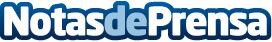 Replicalia automatiza el proceso de backup de mecánicas DraguerReplicalia, empresa especializada en la copia y recuperación de datos, explica un caso de éxito con Mecánicas Draguer.	 	El desafío de negocioDatos de contacto:Adriana lafuenteNota de prensa publicada en: https://www.notasdeprensa.es/replicalia-automatiza-el-proceso-de-backup-de Categorias: Ciberseguridad http://www.notasdeprensa.es